ASANSÖR DIŞ ÜST GÖSTERGE PANELİ TEKNİK ŞARTNAMESİA-İHTİYAÇ LİSTESİB-TEKNİK ÖZELLİKLER:C-GENEL HUSUSLAR:1. Yapı İşleri ve Teknik Daire Başkanlığı Müdürlüklerinde kullanılmak üzere yukarıda ismi geçen malzeme alımı yapılacaktır.2. Teklif edilen malzemelerin numuneleri yerinde görülecek ve birebir uyumlu olacaktır3. Kullanılacak tüm malzemelerin nakliye yatay ve düşey taşımalar, yükleme ve boşaltmalar, işçilik, idare tarafından istenilen yere istif ve tasnif işleri yüklenici firma tarafından karşılanacaktır.4. Teslim süresi sözleşmenin yürürlüğe girmesinden itibaren 15 takvim günüdür.C 1-DENETİM VE MUAYENEMuayene ve kontroller esnasında doğabilecek her türlü kaza ve hasarlardan yüklenici sorumlu olacaktır.Muayenelerde gerekli olabilecek araç, malzeme vb. yüklenici firma tarafından temin edilecektir.Yüklenici firmanın muayene esnasında, teknik eleman veya gözlemci bulundurması ve bu teknik elemanın veya gözlemcinin muayene sonuçlarını imzalaması gerekmektedir. Aksi takdirde, muayene raporu yüklenici firma tarafından da aynen kabul edilmiş sayılacaktıC 2-AMBALAJLAMA VE ETİKETLEME:Piyasada orijinal ambalajlı bulunan malzemeler orijinal ambalajları içinde her türlü hasara karşı tüm önlemler alınmış olarak teslim edilecektir.Ambalajından hasarlı olarak çıkan malzemeler yükleniciye geri iade edilecek ve yenisi ile değiştirilecektir.C 3-GARANTİ ŞARTLARI:Garanti süresi malın tesliminden itibaren başlar ve garanti süresi 2 yıldır.Garanti süresi içerisinde meydana gelebilecek (kullanım hataları hariç) tüm arıza ve hasarlar yüklenici firma tarafından giderilecektir.NOT: Tüm malzemelerin, mevcut sisteme uyum sağlaması açısından yerinde görülmesi gerekmektedir.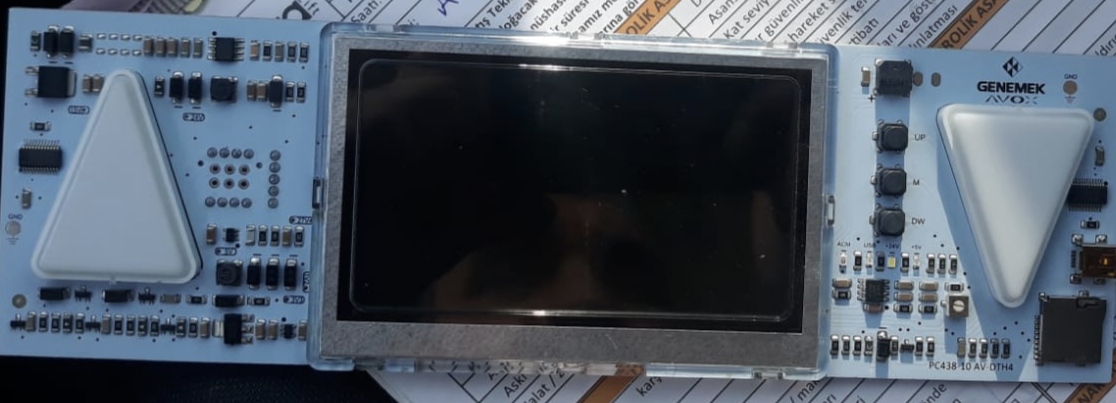 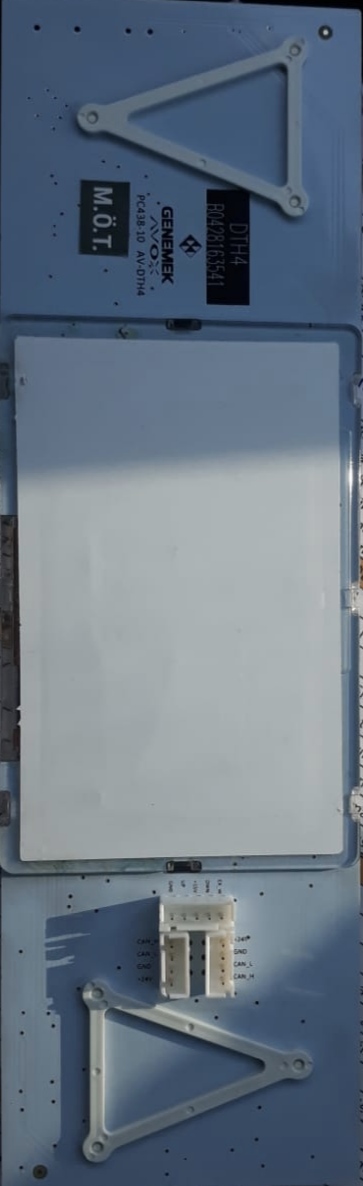 S.NOASANSÖR MALZEME LİSTESİMİKTARICİNSİ1ASANSÖR DIŞ ÜST GÖSTERGE PANELİ 1 ADET